Curriculum Vitae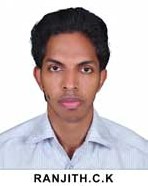 PERSONAL DETAILSRELIGION               	: 	HINDUCASTE                     	:	NAIRAGE                         	: 	34SEX                          	: 	MALEMARITAL STATUS 	: 	SINGLEEDUCATIONAL QUALIFICATIONEXPERIENCEPAPER PUBLICATIONS                                                   INTERNATIONAL PAPER PULICATIONS                                             Other Papers	BOOKNATIONAL SEMINAR PAPER PRESENTATIONSINTERNATIONAL SEMINAR PAPER PRESENTATIONS                    	 Other Seminars                               WORKSHOP (PARTICIPATION)OTHER ACHIEVEMENTSPARTICIPATION IN INTERNATIONAL CONFERENCE ON INTELLECTUAL CRISIS OF MUSLIM UMMAH: RETHINKING TRADITIONAL SOLUTIONSTECHNICAL QUALIFICATION : CERTIFICATE IN COMPUTERISED ACCOUNTING.CERTIFICATE OF N.S.S, 2010-2012,  S.S.U.S KALADY.SECOND PRIZE IN ELOCUTION, SREE SANKARA MAHOTHSAVAM- 2011, S.S.U.S KALADY.THIRD PLACE WITH B-GRADE IN UNIVERSITY QUIZ , 2012,  S.S.U.S KALADY.SECOND PRIZE IN STORY WRITING, MATHRUBHUMI STUDY CIRCLE, 2002.SECOND PRIZE IN VERSIFICATION, MATHRUBHUMI STUDY CIRCLE, 2002.DeclarationIhereby declare thatabove mentioned informationare true and correct to the best of my knowledge and belief.							Place: kozhikode									Date: 02-07-2016						Ranjith. ExamYearUNIVERSITY/BOARDRoll NumberMarkPercentagePhDPursuingALIGARH MUSLIM UNIVERSITYGH9663Diploma in Tamil Language2016ALIGARH MUSLIM UNIVERSITY414210670UGC-NET2013CALICUT UNIVERSITY13220824--M.A Malayalam2012S.S.U.S KALADY14111436 (Points)75.6B.Ed Malayalam2008CALICUT UNIVERSITYSKAHTMA00576565B.A Malayalam2006CALICUT UNIVERSITY839140750.5Pre-degree2000CALICUT UNIVERSITY4348538638.6SSLC1998KERALA STATE BOARD42113431652.5S.NDesignationInstituteDuration1T.G.T MALAYALAMJawahar Navodaya Vidyalaya, Rudrapur, Uttarakhand18/08/2009 to 30/04/20102ASSISTANT EDITORPoorna publications kozhikode09/07/2012 to 13/02/20133PROJECT FELLOWMIL, AMU Aligrah01/03/2013 to 27/01/20144TEACHING (UNIVERSITY)MIL, AMU,  Aligrah15/04/2014 to 15/04/2016S.N                         TITLE OF PAPER JOURNAL01Indigenous Food Culture And The Food Diversity Of Kerala (Malayalam)Research Scholar Vol.5, No.1ISSN: 2249-669602Caste System, Agriculture And  Kerala Muslim (Malayalam)Kerala muslim heritage foundation, Hira Centre, Mavoor road, Kozhikode - 4.ISBN: 978818271704603History and Peculiarities of Bhasa Nadaka (Malayalam)Keli, Kerala Sangeetha Nadaka Academy, Kerala Govt.04Anti Euro-Centric Elements in the Writings of S.K Pottakkatt (Malayalam)Vijnjanakairali, Kerala Bhasha Institute, Kerala Govt.05Kavyabimbangalum Savarnaprathyayasastravum (Malayalam)ISBN: 978-819-251-11-60, Editor:  Savitha E., V.K.K.M.M. Womens college, Kannur.06Canonisation and The travelogue ‘Oorslem Yatra vivaranam’ (Malayalam)ISSN 2319-3263, Sahityalokam, Kerala Govt.07Adhinivesathinte folk padangal –‘Marakkappile theyyangal’ adisthanamakki oru padanam (Malayalam).ISSN 2320-947X, Vol. 3, No.1, Apr.2015.Malabar Research Manual, Malabar Christian College, Calicut.08Biosphere and Dalit in the illustration of Sherif (Malayalam), 2015 JanuaryISSN 2395-7770,Thunjan Research Journal, Vol. 1, 2015, Thunjan Memorial Govt College, ThirurS.N                         TITLE OF PAPER JOURNAL01Role of Muslim Society in Agriculture And The Social Changes of Kerala (English)EDUCATON AT THE CROSSROADSISSN: 2320-031602Influence Of Sufism In Malayalam Literature: A Study Based On Vaikkom Muhammed BasheerEducation For AllISSN: 2319-2437S.N                         TITLE OF PAPER JOURNAL/BOOK   01Culture and Agricultural Animals (Malayalam)ISBN: 986-729-214-14-65, Editor:Seethal, Sign Publication, Trivandrum.   02Indigenous Lessons In Avanavankatamba ( Malayalam)Research Scholar Vol.5, No.3ISSN: 2249-66960303Role of Syed Sanaulla Makthithangal in the Educational developments of Kerala Muslims (English)Proceedings of the National conference, B.S Abdur RahmanUniversity. ISBN 81-923661-0-4 Proceedings of the National conference, B.S Abdur RahmanUniversity. ISBN 81-923661-0-4 S.NTITLE OF BOOKPUBLICATION01KADALUM KADALJEEVITHAVUM MALAYALANOVALILPOORNA PUBLICATIONS KOZHIKODEISBN: 978-81-300-1673-302BODHI (Poem)POORNA PUBLICATIONS KOZHIKODEISBN: 978-81-300-1676-4S.NTitle of PaperInstitute01 Folklore Nadodisamskarathinte Vinimaya Padangal MalayalaNovelil (Malayalam), 2014 feb  february, 2015.Dept. of Malayalam, SSUSRC Payyannur Kerala02Indigeneous Lessons in ‘Avanavan Kadamba’ (Malayalam), 2015 JanuaryDept. of Malayalam, Govt. college Attapadi03Role of Syed Sanaulla Makthithangal in the Educational developments of Kerala Muslims (English), 2015 JanuaryICSSR- Sponsored National Conference, B.S Abdur Rahman University, Chennai.04Indigenous Food Culture And The Food Diversity Of Kerala (English), 2015 March.UGC National Seminar, Dept of sociology, AMU, Aligarh05Stree Nataka Vediyude Valarchayum Vikasavum (Malayalam), 2016 MarchDept. of Malayalam, SSUSRC Payyannur, Kerala, S.NTitle of PaperInstitute01Agriculture And Animal Culture (Malayalam).3rd Desi International Folklore Conference. Thrissur, Kerala, 2015 May.02Paddy Culture And The History of Local Knowledge of Tools (Malayalam).International Seminar, Folklore as Cultural Studies, M.C.C Calicut, 201603Signifier and Signified Of Agriculture and Agricultural Texts: Study of kerala History (Malayalam). Fourth International Kerala History Conference, Dept Of History, Uni. Of Clt., 2016S.NTitle of PaperInstitute01Biosphere and Dalit in the illustration of Sherif (Malayalam), 2015 JanuaryDept Of Malayalam, Madras University02Kavyabimbangalum Savarnaprathyayasastravum (Malayalam) V.K.K.M.M. Womens college, Kannur.03Role of Muslim Society in Agriculture And The Social Changes of Kerala (English)All India sociological Conference, 2014, Mahatma Gandhi Kashi Vidyapith, Varanasi.04Influence Of Sufism In Malayalam Literature: A Study Based On Vaikkom Muhammed BasheerDept. Modern Indian Languages, AMU, Aligrah05Rashtreeyadhunikathayile Vyakthiswathavum Kuttapatrathinoru MarupadiyumDept Of Malayalam, Farook College, Calicut, Kerala06Charitrakhyanangalile Plavum Keralathinte AnnasamskaravumDept. of Folklore, Calicut University , KeralaS.NNamedateinstitute01Research Methodology08 -13 Sep. 2014Dept. of Modern Indian Languages, A.M.U, Aligarh.02Skill Development In Digital Census24-29 Aug 2015Dept. of Sociology, A.M.U, Aligarh.03Research Methodology15-21 May 2017AMUSU And Moulana Azad Library, AMU,  Aligarh